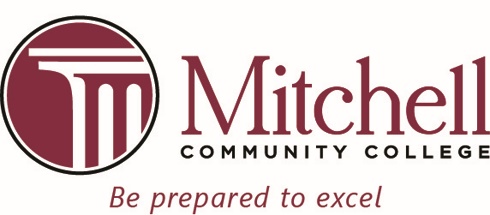 Syllabus Template Instructions Insert specific information noted in italics. Upon completion, all information in italics should be deleted and replaced by course specific information. Mitchell Community College – Continuing Education DepartmentCertified Paralegal LEX3110WFD212/Online / Tues & Thurs; 1800 – 2200 hoursInstitutional Credit Hours:	Cert.	Contact Hours: 156 Class/120 OnlinePrerequisites:	Assoc. Degree or higher	Faculty:	Arthur Piervincenti (additional attorneys)Email Address:	apeirvincenti@mitchellcc.eduTelephone: 	(704) 978.5497Office Location:	VB204DOffice Hours:	By appointmentContinuing Education Reception Desk: (704) 878 – 3220  Course DescriptionThe Paralegal Technology Certificate prepares you to perform legal tasks and assist lawyers with many types of legal work. A paralegal does not practice law, give legal advice, or represent clients in a court of law but they can assist with any type of legal work that a lawyer does. The Paralegal Technology Certificate program's primary goal is to provide you with the legal knowledge and practical skills necessary to become a competent, ethical professional.Paralegals play an important role in allowing lawyers to provide high-quality, reasonably priced legal services. As a result, it is a fast-growing field. Paralegals, sometimes also called legal assistants, work in law firms, government agencies, business organizations, and anywhere else that a lawyer might work. The Continuing Education program requires students to have an Associate degree or higher to qualify to take the 300 hour course.  Once complete, they are prepared to sit for the NC Paralegal Bar exam. Learning Outcomes Explain the role of the paralegal in the effective delivery of legal services in various settings in which paralegals work, including large and small law firms, corporations and businesses, governmental agencies, and legal aid offices.Describe the ethical responsibilities of paralegals, the rules of professional conduct governing lawyers, and the application of these rules to paralegals.Apply practical methods to complete assigned legal tasks.Demonstrate competency in a legal setting by completing a paralegal practicum under the supervision of a practicing attorney and a faculty member.Analyze, implement, and complete a legal research project using both print and electronic resources.Produce legal documents that meet professional standards, reflect accurate legal research, and are in correct format.Demonstrate proficiency in use of technology applications common in the workplace.Textbook and/or Other Required MaterialsIntroduction to Paralegal Studies: A Critical Thinking Approach 7th Edition; Authors: Currier, Eimermann, Campbell; Publisher: Wolters Kluwer; ISBN-10: 154380778X; ISBN-13: 978-1543807783; Pub. Date: 02/24/2017Core Grammar for Lawyers; https://www.coregrammarforlawyers.com; $38 access feeWake Forest APA LibGuide:  http://guides.zsr.wfu.edu/c.php?g=34537&p=221048Purdue University Online Writing Lab (Owl):  https://owl.english.purdue.edu/owl/resource/560/08/Evaluation:Weekly quizzes per topicCourse Policies:  Must complete all assignments and class final exam.Course Outline:Caveat:  The syllabus may be revised to meet the students’ and community college’s needs.  Advanced notice will be provided to you.  Instructor’s Signature:  _______________________________________  Date: __________________________In ClassOnline Total Intro to ParalegalTuesday 6-10 PM 412LEX 110Wednesday 6-10PM4Thursday 6-10PM4Legal Research & Writing Tuesday 6-10 PM412LEX 120 Thursday 6-10 PM4Tuesday 6-10 PM4Thursday 6-10 PM4Criminal Law & Procedure Tuesday 6-10 PM 412LEX 160 Thursday 6-10 PM4Tuesday6-10 PM 4Thursday 6-10 PM4Civil Litigation Tuesday 6-10 PM 412LEX 140Thursday 6-10 PM 4Tuesday 6-10 PM 4Thursday 6-10 PM 4Civil Injuries Tuesday 6-10 PM 412LEX 130 Thursday 6-10 PM 4Tuesday 6-10 PM4Thursday 6-10 PM4Real Property Tuesday 6-10 PM412LEX 210 Thursday 6-10 PM4Tuesday 6-10 PM4Thursday 6-10 PM4Wills & Estates Tuesday 6-10 PM412LEX 250 Thursday 6-10 PM4Tuesday 6-10 PM4Thursday 6-10 PM4Family Law Tuesday 6-10 PM 412LEX 240 Thursday 6-10 PM 4Tuesday 6-10 PM 4Thursday 6-10 PM 4Commercial Law Tuesday 6-10PM 412LEX 150Thursday 6-10PM 4Tuesday 6-10PM 4Thursday 6-10PM 4Ethics Tuesday 6-10 PM 412LEX 280 Tuesday 6-10 PM 4Wednesday 6-10 PM 4Thursday 6-10 PM 4Classroom Time 156120276